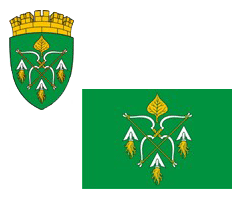 РОССИЙСКАЯ ФЕДЕРАЦИЯАДМИНИСТРАЦИЯ ГОРОДСКОГО ОКРУГА ЗАКРЫТОГОАДМИНИСТРАТИВНО-ТЕРРИТОРИАЛЬНОГО ОБРАЗОВАНИЯСИБИРСКИЙ АЛТАЙСКОГО КРАЯП О С Т А Н О В Л Е Н И Е27.12.2023                                                                                                     № 544ЗАТО СибирскийО внесении изменения в постановление администрации ЗАТО Сибирский от 31.07.2023 № 326 «Об утверждении списка граждан, изъявивших желание получить социальную выплату для приобретения жилого помещения за границами городского округа закрытого административно - территориального образования Сибирский Алтайского края в 2024 году»На основании постановления Правительства РФ от 21.03.2006 № 153 «Об утверждении Правил выпуска и реализации государственных жилищных сертификатов в рамках реализации комплекса процессных мероприятий «Выполнение государственных обязательств по обеспечению жильем отдельных категорий граждан» государственной программы Российской Федерации «Обеспечение доступным и комфортным жильем и коммунальными услугами граждан Российской Федерации», постановления администрации ЗАТО Сибирский от 19.09.2019 № 425 «О некоторых вопросах реализации постановления Правительства Российской Федерации от 21.03.2006 № 153 «Об утверждении Правил выпуска и реализации государственных жилищных сертификатов в рамках реализации комплекса процессных мероприятий «Выполнение государственных обязательств по обеспечению жильем отдельных категорий граждан» государственной программы Российской Федерации «Обеспечение доступным и комфортным жильем и коммунальными услугами граждан Российской Федерации», заявления Лаушкина Игоря Евгеньевича ПОСТАНОВЛЯЮ: Внести в постановление администрации ЗАТО Сибирский от 31.07.2023 № 326 «Об утверждении списка граждан, изъявивших желание получить социальную выплату для приобретения жилого помещения за границами городского округа закрытого административно-территориального образования Сибирский Алтайского края в 2024 году» следующее изменение:список граждан, изъявивших желание получить социальную выплату для приобретения жилого помещения за границами городского округа закрытого административно-территориального образования Сибирский Алтайского края в 2024 году, изложить в следующей редакции (приложение).Управлению по муниципальным информационным ресурсам администрации ЗАТО Сибирский (Болотникова С.Ю.) опубликовать постановление в газете «Сибирский вестник» и разместить на официальном интернет-сайте администрации ЗАТО Сибирский.Контроль за исполнением постановления возложить на заместителя главы администрации по социальным вопросам Гречушникову О.Б.Глава ЗАТО                                                                                           С.М. ДрачевПРИЛОЖЕНИЕк постановлению администрации ЗАТО Сибирскийот 27.12.2023 № 544«СПИСОКграждан, изъявивших желание получить социальную выплату для приобретения жилого помещения за границами городского округа закрытого административно-территориального образования Сибирский Алтайского края в 2024 году».№п/пФамилия, имя, отчествоСостав семьи (количество человек)Право на дополнительную площадь жилого помещенияДата постановки на учетНомер учетного дела1Долотов Валерий Владимирович;Долотова Инна Антоновна – жена;Долотов Владимир Валерьевич - сын3нет16.03.2001149 (958)149 (958)2Мироненко Николай Александрович1нет19.09.2001171 (1137)171 (1137)3Белова Галина Лаврентьевна1нет25.01.2002151 (1201)151 (1201)4Лаушкин Игорь Евгеньевич1нет27.06.2002164 (1326)164 (1326)5Рахаев Валентин Иванович1нет29.04.2003148 (1447)148 (1447)6Скобелин Сергей НиколаевичСкобелина Елена Витальевна – жена;Скобелин Виталий Сергеевич - сын4нет24.03.2004173 (1509)173 (1509)7Киселева Алла Михайловна;Киселева Евгений Васильевич - сын2нет15.04.2005152 (1608)152 (1608)8Кочетков Игорь Александрович;Кочеткова Светлана Ивановна – жена;Рябушенко Маргарита Игоревна – дочь;Рябушенко Егор Антонович  - внук4нет26.12.2011161 (1897)161 (1897)9Чешуин Андрей Александрович;Чешуина Оксана Викторовна – жена;2нет27.02.2013(38) 1907(38) 190710Нехорошева Марина Владимировна;Нехорошев Владимир Анатольевич – муж;Нехорошева Анна Владимировна – дочь;Нехорошев Андрей Владимирович – сын;Нехорошева Есения Владимировна – дочь;Новикова Тамара Николаевна – мать6нет20.11.2014111 (1911)111 (1911)11Сандаков Владимир Сергеевич;Сандаков Лев Владимирович – сын;Сандаков Антон Владимирович – сын;Сандакова Анна Владимировна – дочь4нет23.08.2016111112Мартышева Ирина Владимировна;Тарасова Татьяна Николаевна – дочь;Забазнова Алена Олеговна – дочь;Тарасова Валерия Дмитриевна – внучка4нет19.09.2016232313Барашев Сергей Геннадьевич;Барашева Юлия Николаевна – жена;Барашев Олег Сергеевич – сын;Барашев Петр Сергеевич – сын4нет22.12.2016303014Васильев Александр Григорьевич;Васильева Антонина Михайловна – жена;Васильев Олег Александрович - сын3нет27.02.2018656515Кудаева Татьяна Леонидовна;Кудаев Виктор Андреевич – сын;Кудаев Константин Андреевич – сын3нет28.04.2018727216Карпова Ольга Афонасьевна;Карпов Валерий Евгеньевич – муж;Скворцова Евгения Валерьевна – дочь3нет18.07.2018868617Мещерякова Маргарита Викторовна;Ковтун Мария Александровна – дочь2нет18.07.2018878718Суханова Елена Васильевна;Суханов Денис Олегович – сын;Тырышкин Илья Андреевич – внук3нет21.08.2018888819Румынская Марина Юрьевна;Румынская Олеся Юрьевна - дочь2нет14.01.201910110120Постнова Наталья Александровна1нет13.10.202014314321Рахубовский Станислав Юрьевич1нет14.07.202216016022Пекшева Нина ВладимировнаПекшева Ксения Максимовна – дочь;Чернышов Андрей Владимирович  - сын3нет20.04.202316616623Муратов Артем ВладимировичМуратова Каролина Артемовна – дочь;Муратов Руслан Артемович – сын3нет30.05.202316816824Караваев  Владимир АнатольевичКараваев Артём Владимирович - сын2нет02.06.2023169169